Medienkommentar 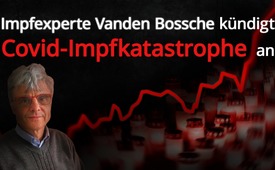 Impfexperte Vanden Bossche kündigt Covid-Impfkatastrophe an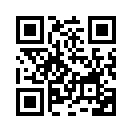 Der belgische Impfexperte und Virologe Geert Vanden Bossche warnt in einem Interview mit dem investigativen Journalisten Del Bigtree, dass geimpfte Menschen in den kommenden Monaten äußerst gefährdet sind. Der Grund dafür ist: Das Coronavirus wird weiter mutieren, und in vielen Fällen wird das für geimpfte Menschen tödlich sein, so Vanden Bossche. Er warnt, dass  insbesondere Länder mit einer hohen Durchimpfungsrate auf eine Katastrophe zusteuern. Der sofortige Impfstopp sei die Notbremse.Der belgische Impfexperte und Virologe Geert Vanden Bossche warnt in einem Interview mit dem investigativen Journalisten Del Bigtree, dass geimpfte Menschen in den kommenden Monaten äußerst gefährdet sind. Der Grund dafür ist: Das Coronavirus wird weiter mutieren, und in vielen Fällen wird das für geimpfte Menschen tödlich sein, so Vanden Bossche. Er warnt, dass  insbesondere Länder mit einer hohen Durchimpfungsrate auf eine Katastrophe zusteuern.
Wieso das? Die Corona-Impfung bietet laut Vanden Bossche keine sterile Immunität und sie stört zudem die körpereigene Immunabwehr. Die neutralisierenden Antikörper des Immunsystems werden durch die von den Impfstoffen erzeugten Antikörper verdrängt. Diese wiederum zwingen das Virus, immer schneller zu mutieren. Diese Mutationen können aber gerade für geimpfte Menschen sehr gefährlich sein, warnt Vanden Bossche.
Ihm zufolge ist es unerlässlich, dass die Covid-Impfkampagnen sofort eingestellt werden. Denn ausgerechnet die Impfung kann zu Superviren führen, die wiederum speziell bei geimpften Personen hochinfektiös und hochvirulent sind. Sie sind – so Vanden Bossche - gegen alle bestehenden und künftigen Coronavakzine auf der Basis des Spike-Proteins völlig resistent. 
Noch mal im Klartext: Nicht die Ungeimpften, sondern die Covid-Geimpften sind laut Vanden Bossche die Brutstätten für Superviren. Tragischerweise stellen Covid-Geimpfte auch den gefährdetsten Teil der Bevölkerung dar.  
Vanden Bossche geht davon aus, dass in nicht unvorhersehbarer Zeit eine Reihe neuer, hochvirulenter und hochinfektiöser Varianten speziell in Ländern mit hoher Durchimpfungsrate auftauchen werden. Er geht auch davon aus, dass viele geimpfte Menschen, die sich infizieren, schwer erkranken und etliche sterben werden. 
In Ländern wie Südkorea, Dänemark, Israel und Australien ist – so Vanden Bossche - bereits zu beobachten, dass die Zahl der Todesfälle steigt, je mehr Menschen geimpft werden. Auf diese Weise könnten die Impfkampagnen indirekt zu Millionen von Todesfällen führen. Sie müssen laut Vanden Bossche unverzüglich gestoppt werden. Vanden Bossche stellt sich und seine – wie er sagt – ausdrückliche Warnung der öffentlichen Diskussion mit anderen Experten, um so der Bevölkerung möglichst zielführend dienen zu können.von hm.Quellen:Impfexperte Vanden Bossche kündigt Covid-Impfkatastrophe an
https://uncutnews.ch/millionen-tote-impfexperte-geert-vanden-bossche-warnt-vor-impfstoffkatastrophe/
https://rumble.com/v13mwqv-episode-266-geert-vanden-bossche-my-final-call.htmlDas könnte Sie auch interessieren:#Medienkommentar - www.kla.tv/Medienkommentare

#Coronavirus - Covid-19 - www.kla.tv/Coronavirus

#Impfen - Impfen – ja oder nein? Fakten & Hintergründe ... - www.kla.tv/Impfen

#GeertVandenBossche - www.kla.tv/GeertVandenBosscheKla.TV – Die anderen Nachrichten ... frei – unabhängig – unzensiert ...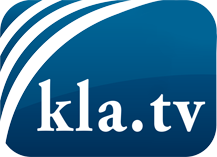 was die Medien nicht verschweigen sollten ...wenig Gehörtes vom Volk, für das Volk ...tägliche News ab 19:45 Uhr auf www.kla.tvDranbleiben lohnt sich!Kostenloses Abonnement mit wöchentlichen News per E-Mail erhalten Sie unter: www.kla.tv/aboSicherheitshinweis:Gegenstimmen werden leider immer weiter zensiert und unterdrückt. Solange wir nicht gemäß den Interessen und Ideologien der Systempresse berichten, müssen wir jederzeit damit rechnen, dass Vorwände gesucht werden, um Kla.TV zu sperren oder zu schaden.Vernetzen Sie sich darum heute noch internetunabhängig!
Klicken Sie hier: www.kla.tv/vernetzungLizenz:    Creative Commons-Lizenz mit Namensnennung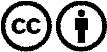 Verbreitung und Wiederaufbereitung ist mit Namensnennung erwünscht! Das Material darf jedoch nicht aus dem Kontext gerissen präsentiert werden. Mit öffentlichen Geldern (GEZ, Serafe, GIS, ...) finanzierte Institutionen ist die Verwendung ohne Rückfrage untersagt. Verstöße können strafrechtlich verfolgt werden.